АДМИНИСТРАЦИЯ МУНИЦИПАЛЬНОГО ОБРАЗОВАНИЯНАЗИЕВСКОЕ ГОРОДСКОЕ ПОСЕЛЕНИЕКИРОВСКОГО МУНИЦИПАЛЬНОГО РАЙОНАЛЕНИНГРАДСКОЙ  ОБЛАСТИП О С Т А Н О В Л Е Н И Еот  29  марта  2019  года  №67Об утверждении Порядка формирования, ведения и опубликования перечня имущества, находящегося в  собственности муниципального образования Назиевское городское поселение Кировского муниципального района Ленинградской области и свободного от прав третьих лиц (за исключением имущественных прав субъектов малого и среднего предпринимательства), предназначенного для предоставления во владение и (или) в пользование на долгосрочной основе субъектам малого и среднего предпринимательства и организациям, образующим инфраструктуру поддержки субъектов малого и среднего предпринимательства        В соответствии с пунктом 4 статьи 18 Федерального закона  от 24.07.2007 г. №209-ФЗ «О развитии  малого и среднего предпринимательства в Российской Федерации», постановлением Правительства Российской Федерации  от 21.08.2010 г. №645 «Об имущественной поддержке субъектов малого и среднего предпринимательства при предоставлении федерального имущества» и  постановлением  Правительства Российской Федерации  от 01.12.2016 г. №1283 «О внесении  изменений в постановление Правительства Российской Федерации от 21.08.2010 г. №645»: Утвердить Порядок формирования, ведения и опубликования перечня  имущества, находящегося в  собственности муниципального образования Назиевское городское поселение Кировского муниципального района Ленинградской области и свободного от прав третьих лиц (за исключением имущественных прав субъектов малого и среднего предпринимательства), предназначенного для предоставления во владение и (или) в пользование на долгосрочной основе субъектам малого и среднего предпринимательства и организациям, образующим инфраструктуру поддержки субъектов малого и среднего предпринимательства согласно Приложению к настоящему постановлению.Постановление администрации муниципального образования Назиевское городское поселение Кировского муниципального района Ленинградской области от 21.08.2015 г. №218 «О порядке формирования, ведения и опубликования перечня имущества, находящегося в собственности муниципального образования Назиевское городское поселение Кировского муниципального района Ленинградской области и свободного от прав третьих лиц (за исключением имущественных прав субъектов малого и среднего предпринимательства), предназначенного для предоставления во владение и (или) в пользование на долгосрочной основе субъектам малого и среднего предпринимательства и организациям, образующим инфраструктуру поддержки субъектов малого и среднего предпринимательства, порядке и условиях предоставления в аренду включенного в указанный перечень имущества» считать утратившим силу.Опубликовать настоящее постановление в газете «Назиевский вестник» и разместить в сети Интернет на официальном сайте МО Назиевское городское поселение  (http://nazia.lenobl.ru/).Настоящее постановление вступает в силу с момента его официального опубликования. 5. Контроль за исполнением настоящего постановления возложить  на заместителя главы администрации. Глава администрации                                                                 О.И. Кибанов Разослано: Дело, ведущему специалисту по имуществу, Прокуратура, РегистрПорядок формирования, ведения и опубликования перечня  имущества, находящегося в  собственности муниципального образования Назиевское городское поселение Кировского муниципального района Ленинградской области и свободного от прав третьих лиц (за исключением имущественных прав субъектов малого и среднего предпринимательства), предназначенного для предоставления во владение и (или) в пользование на долгосрочной основе субъектам малого и среднего предпринимательства и организациям, образующим инфраструктуру поддержки субъектов малого и среднего предпринимательства1. Общие положения.1.1. Настоящий Порядок разработан в соответствии с пунктом 4 статьи 18 Федерального закона от 24.07.2007 г. №209-ФЗ «О развитии малого и среднего предпринимательства в Российской Федерации», постановлением Правительства Российской Федерации от 21.08.2010 г. №645 «Об имущественной поддержке субъектов малого и среднего предпринимательства при предоставлении федерального имущества» и постановлением Правительства Российской Федерации от 01.12.2016 г. №1283 «О внесении изменений в постановление Правительства Российской Федерации от 21.08.2010 г. №645» с целью предоставления муниципального имущества во владение и (или) в пользование на долгосрочной основе субъектам малого и среднего предпринимательства и организациям, образующим инфраструктуру поддержки субъектов малого и среднего предпринимательства.             1.2.  Настоящий Порядок устанавливает формирование, ведение и опубликование Перечня муниципального имущества, предназначенного для предоставления во владение и (или) в пользование, субъектам малого и среднего предпринимательства и организациям, образующим инфраструктуру поддержки субъектов малого и среднего предпринимательства (далее – Перечень). 2. Порядок формирования и ведения Перечня.2.1.  Перечень предназначен исключительно для предоставления муниципального имущества во владение и (или) пользование субъектам малого и среднего предпринимательства и организациям, образующим инфраструктуру поддержки субъектов малого и среднего предпринимательства.2.2.  В Перечень включается муниципальное имущество, соответствующее следующим критериям:а) муниципальное имущество, находящееся в собственности муниципального образования Назиевское городское поселение Кировского муниципального района Ленинградской области, свободное от прав третьих лиц (за исключением имущественных прав субъектов малого и среднего предпринимательства);б) муниципальное имущество не ограниченное в обороте;в) муниципальное имущество, не являющееся объектом религиозного назначения;г) муниципальное имущество, не являющееся объектом незавершенного строительства;д) муниципальное имущество, в отношении которого не принято решение совета депутатов муниципального образования Назиевское городское поселение Кировского муниципального района Ленинградской области о предоставлении его иным лицам;е) муниципальное имущество, не включенное в прогнозный план  приватизации имущества, находящегося в собственности муниципального образования Назиевское городское поселение Кировского муниципального района Ленинградской области;ж) муниципальное имущество, не признанное аварийным и подлежащее сносу или реконструкции.2.2.1. В Перечень может быть включено следующее имущество находящееся в муниципальной собственности:- оборудование, машины, механизмы, установки, инвентарь, инструменты, пригодные к эксплуатации по назначению с учётом их технического состояния, экономических характеристик и морального износа;- объекты недвижимого имущества, подключенные к сетям инженерно-технического обеспечения и имеющие доступ к объектам транспортной инфраструктуры;- объекты недвижимого имущества, планируемые к использованию под административные, торговые или офисные цели, находящиеся в границах населенных пунктов.Виды разрешенного использования, функциональное и территориальное зонирование земельных участков, на которых находятся включаемые в Перечень объекты недвижимого имущества, должны предусматривать использование таких земельных участков для размещения указанных объектов.2.3.  Внесение сведений о муниципальном имуществе в Перечень ( в том числе ежегодное дополнение), а также исключение сведений о муниципальном имуществе из Перечня осуществляются постановлением администрации муниципального образования Назиевское городское поселение Кировского муниципального района Ленинградской области на основе предложений органов местного самоуправления, организаций, образующих инфраструктуру поддержки субъектов малого и среднего предпринимательства, а также субъектов малого и среднего предпринимательства.При включении в Перечень имущества, арендуемого субъектом малого и среднего предпринимательства, рекомендуется получать письменное согласие арендатора на включение имущества в Перечень путем направления ему соответствующего предложения, содержащего в том числе информацию о положениях Федерального закона от 22.07.2008 №159-ФЗ «Об особенностях отчуждения недвижимого имущества, находящегося в государственной собственности субъектов Российской Федерации или в муниципальной собственности и арендуемого субъектами малого и среднего предпринимательства, и о внесении изменений в отдельные законодательные акты Российской Федерации» в отношении порядка реализации преимущественного права на приобретение арендуемого имущества в собственность, а также информацию о льготах для субъектов малого и среднего предпринимательства, арендующих включенное в Перечень имущество. Внесение в перечень изменений, не предусматривающих исключения из перечня муниципального имущества, осуществляется не позднее 10 рабочих дней с даты внесения соответствующих изменений в реестр муниципального имущества.2.4.  Перечень включает в себя следующие сведения:– наименование имущества;– адрес (местонахождение);– общая площадь (кв.м).2.5. В срок не позднее шести месяцев с даты включения муниципального имущества в перечень администрация муниципального образования Назиевское городское поселение Кировского муниципального района Ленинградской области объявляет аукцион (конкурс) на право заключения договора, предусматривающего переход прав владения и (или) пользования в отношении указанного имущества, среди субъектов малого и среднего предпринимательства и организаций, образующих инфраструктуру поддержки субъектов малого и среднего предпринимательства, или осуществляет предоставление такого имущества по заявлению указанных лиц в случаях, предусмотренных Федеральным законом «О защите конкуренции».2.6.  Исключение из Перечня производится постановлением администрации муниципального образования Назиевское городское поселение Кировского муниципального района Ленинградской области в случае:а)  если в течение 2 лет со дня включения сведений о муниципальном имуществе в Перечень, в отношении такого имущества от субъектов малого и среднего предпринимательства или организаций, образующих инфраструктуру поддержки субъектов малого и среднего предпринимательства, не поступило:- ни одной заявки на участие в аукционе (конкурсе) на право заключения договора, предусматривающего переход прав владения и (или) пользования в отношении муниципального имущества;- ни одного заявления о предоставлении муниципального имущества, в отношении которого заключение указанного договора может быть осуществлено без проведения аукциона (конкурса) в случаях, предусмотренных Федеральным законом «О защите конкуренции». б) в отношении муниципального имущества принято решение совета депутатов муниципального образования Назиевское городское поселение Кировского муниципального района Ленинградской области о его использовании для муниципальных нужд либо для иных целей;в) право муниципальной собственности на имущество прекращено по решению суда или в ином установленном законом порядке. 2.7.  Ведение Перечня осуществляется ведущим специалистом администрации муниципального образования Назиевское городское поселение Кировского муниципального района Ленинградской области на бумажном и электронном носителе по форме согласно приложению к настоящему Порядку.2.8. Перечень и внесенные в него изменения подлежат обязательному опубликованию в средствах массовой информации и размещению на официальном сайте администрации муниципального образования Назиевское городское поселение Кировского муниципального района Ленинградской области - http://nazia.lenobl.ru/.Перечень имущества, находящегося в собственности муниципального образования Назиевское городское поселение Кировского муниципального района Ленинградской области и свободного от прав третьих лиц (за исключением имущественных прав субъектов малого и среднего предпринимательства), предназначенного для предоставления во владение и (или) в пользование на долгосрочной основе субъектам малого и среднего предпринимательства и организациям, образующим инфраструктуру поддержки субъектов малого и среднего предпринимательстваУТВЕРЖДЕНпостановлением администрации муниципального образования Назиевское городское поселениеКировского муниципального районаЛенинградской областиот 29.03.2019 г. №67(Приложение)Приложениек порядку формирования, ведения и опубликования перечня имущества, находящегося в собственности муниципального образования Назиевское городское поселение Кировского муниципального района Ленинградской области и свободного от прав третьих лиц (за исключением имущественных прав субъектов малого и среднего предпринимательства), предназначенного для предоставления во владение и (или) в пользование на долгосрочной основе субъектам малого и среднего предпринимательства и организациям, образующим инфраструктуру поддержки субъектов малого и среднего предпринимательства№ п/пНаименование имущества Адрес (местонахождение)Общая площадь(кв.м.)№ п/пНаименование имущества Адрес (местонахождение)Общая площадь(кв.м.)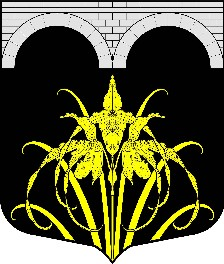 